DateLO: To read Roman Numerals upto 100Use the teaching PowerPoint from yesterday’s lesson to help you with these activitiesYellow and Blue tables;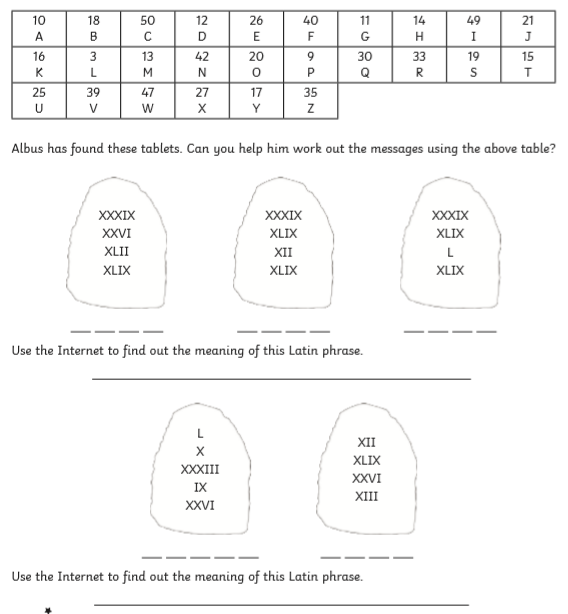 Green Table: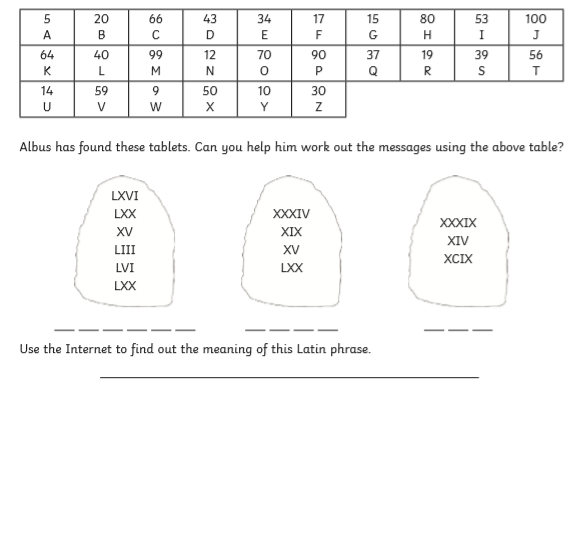 Red Table: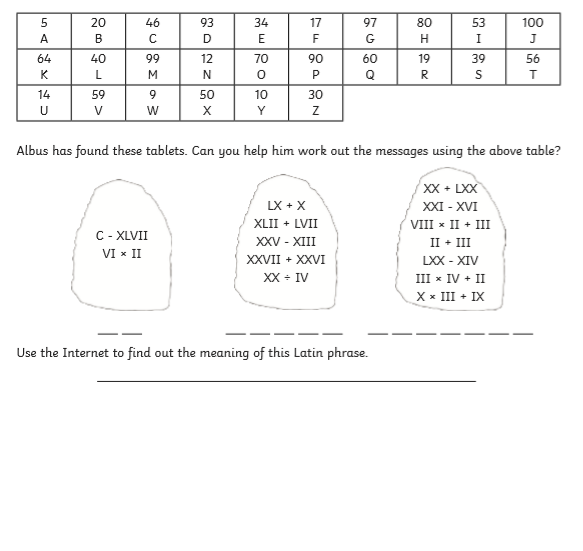 Good luck x